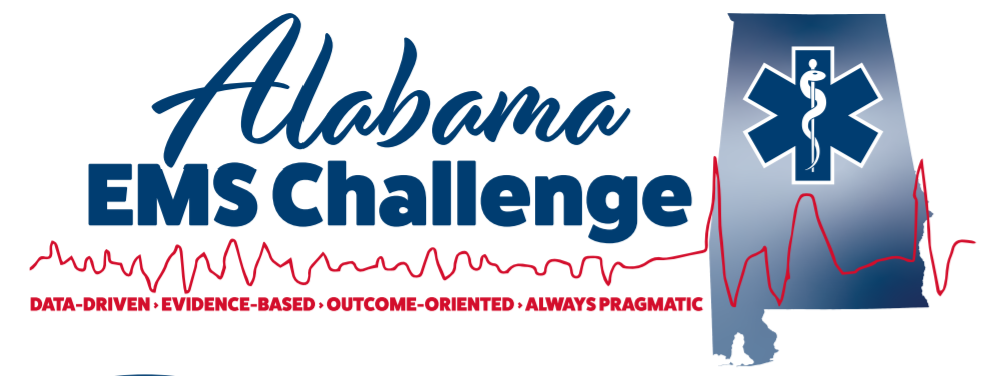 February 22nd , 2023, at 9am (0900-1100) at Childersburg Fire Department, 122 6th Ave SW, Childersburg , Al, 35044Physician-Led Continuing Education for EMS ProvidersThis is a great opportunity for EMS providers, nurses, students, or anyone interested in emergency medicine.Come in person or join via MS Teams for the same credit      We now offer CME for Physicians, NP’s, in addition to Nursing  and EMS CEU.
9:00-10:00:  – 12 leads and Select Medical Cases -Dr Ferguson10:00-11:00 :  Hemorrhage control and fluid resuscitation- Dr Blake DavidsonLunch Provided then from 1200-1430: Skills lab with AEMSC Staff: Pit Crew CPR, Advanced Airway, Surgical Airway , The Basics of Ultrasounds, and selected Mega Code scenarios with the docs!!! Did you need ACLS Check off ? Completed the online course ? We can do that.Don’t Miss Out!Please contact Dr. Will Ferguson (willfergusonmd@gmail.com) or Wes Ward (wward@emschallenge.org) with any questions or concerns.Follow on Facebook @ Alabama EMS Challenge/Twitter @EMSdocFergCheck us out on YouTube here. Feb 22nd at Childersburg Fire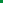 https://teams.microsoft.com/l/meetup-join/19%3ameeting_ZWZhYjNlZTQtYzRhYy00ZTVlLWExZTYtZGZiYWNlNzFlMmRi%40thread.v2/0?context=%7B%22Tid%22%3A%22eef12639-b2ba-4510-985a-6b9ef747076c%22%2C%22Oid%22%3A%22e89d7645-1eb7-4b53-b4d0-8095919ef19c%22%2C%22IsBroadcastMeeting%22%3Atrue%2C%22role%22%3A%22a%22%7D&btype=a&role=a